TABLE OF CONTENTS Page ACADEMIC ETHICS STATEMENT	iiTHESIS ACCEPTANCE AND APPROVAL	iiiPREFACE	ivABSTRACT	vTURKISH ABSTRACT	viABBREVIATIONS	viiLIST OF TABLES	viiiLIST OF FIGURES	ix1.	INTRODUCTION	12.	CHAPTER	12.1.	Title2	2SCIENTIFIC ETHICS STATEMENTIn the process from the proposal stage to the conclusion of the study titled [Thesis Title], which I prepared as a master's thesis, I carefully followed the academic ethics and rules, that I obtained all the information in the thesis within the framework of academic ethics and tradition, that I prepared in accordance with the rules of writing the thesis. I declare that I cited every citation as a reference and that the works I have benefited from are those shown in the bibliography.	… / … / 202..	Signature	Student's Name and SURNAMETHESIS ACCEPTANCE AND APPROVALÇANKIRI KARATEKİN UNIVERSITYTO THE DIRECTORATE OF THE INSTITUTE OF SOCIAL SCIENCESThis study titled [Thesis Title] prepared by [Student’s Name and Surname] was found successful [unanimously/by majority of votes] as a result of the thesis defense held on [Defense Exam Date] and was accepted as a Master's thesis in the [Name of the Department] by our jury.THESIS JURY MEMBERS (Title, Name and Surname)Supervisor: (Names of the juries will be written.) Signature: …………………..Member : (Names of the juries will be written.) Signature: …………………..Member : (Names of the juries will be written.) Signature: …………………..APPROVALThis Thesis has been accepted by the jury determined in the session of Çankırı Karatekin University Social Sciences Institute Administrative Board, dated .../..../ 202.. and numbered .........Title Name SURNAMEDirector of the InstitutionPREFACEThe preface should not exceed two pages.	…./…./ 202..	Student’s Name and SURNAME ABSTRACTThesis Title	: Author of the Thesis	: Supervisor	: Department	: Type of Thesis	: Master's / Ph.D.Acceptance Date	: In the abstract, the purpose and scope of the thesis, the method(s) used, the conclusion(s) and the implications of the findings should be stated in a concise and clear manner. However, they should not be given in the form of headings. In short, when a reader or jury member reads the summary of the thesis, they should be able to have a general opinion about the purpose of the thesis, the research questions, the method followed, the analysis approach and the findings. The abstract should not exceed one page. When necessary, "single line" spacing can be used in the summary (Turkish and English).Keywords: (Minimum 3, maximum 7 words should be used and commas should be used between them.)TURKISH ABSTRACTThesis Title	: Tez AdıAuthor	: Tezin YazarıSupervisor	: DanışmanDepartment	: Anabilim DalıThesis Type	: Master’s Thesis / Ph.D Tez Türü : Yüksek Lisans/ DoktoraDate	: ……………………………………………………………………………………………………………………………………………………………………………………Anahtar Kelimeler: Anahtar sözcük 1, anahtar sözcük 2, anahtar sözcük 3…ABBREVIATIONS EU	European Union R.T.	Republic of Turkey LIST OF TABLESTable Number:	Page Table 1.1: Table title	13Table 1.2: Table title	25Table 2.1: Table title	36Table 3.1: Table title	48LIST OF FIGURESFigure No: 	Page Figure 1.1: Figure title 	13Figure 1.2: Figure title	15Figure 2.1: Figure title	28Figure 2.2: Figure title	34Figure 3.1: Figure title	47INTRODUCTIONFirst chapter second level titleFirst chapter third level titleFirst chapter fourth level titleCHAPTERSecond chapter second level titleSecond chapter third level titleSecond chapter fourth level titleREFERENCESAdrese Dayalı Nüfus Kayıt Sistemi Sonuçları, 2014. (2015, Ocak). Türkiye İstatistik Kurumu Haber Bülteni, 18616. Erişim adresi: http://www.tuik.gov.tr/ PreHaberBultenleri. do?id=18616 (Newsletter article without an author)Akan, T. (Yönetmen). (2011). Köy enstitüleri/Bir meçhul öğretmen [DVD]. Tedarik edilebileceği adres: http://www.dr.com.tr/ (Video)Bauer, J., Leydesdorff, L. ve Bornmann, L. (basım aşamasında). Highly-cited papers in Library and Information Science (LIS): Authors, institutions, and network structures. Journal of the Association for Information Science and Technology. Erişim adresi: http://arxiv.org/ftp/arxiv/papers/1504/1504.02576.pdf (Article under publication accessed from an institutional archive)Cezayir ve Tunus Kredi Kurumu. (1924, 29 Nisan). Kurum tarafından HA nın hesabına aktarılan para hakkında bilgi ile makbuzunun ulaştırılması talebi hakkında (Kutu No. 17, Belge No. 61). Türk Kızılayı Arşivi, Ankara. (Archival source with legal author)Chan, H. F., Guillot, M., Page, L. ve Torgler, B. (2015). The inner quality of an article: Will time tell?. Scientometrics. Çevrimiçi ön yayın. doi:10.1007/s11192-015-1581-y (Journal articles with DOI number developed as an online publication (advance online publication))Cronin, B. (Ed.). (2000-2011). Annual Review of Information Science and Technology (Cilt 34-40). Medford, NJ: Information Today, Inc. (Several chapters in a multi-volume work)Çakın, İ. (2011). Bilgi ve Belge Yönetimine giriş. Yayımlanmamış ders notu, Bilgi ve Belge Yönetimi Bölümü, Hacettepe Üniversitesi, Ankara. Erişim adresi: http://egitim.bilgiyonetimi.net/course/view.php?id=34 (Unpublished text/lecture note linked to the university)Çınar, M., Doğan, D. ve Seferoğlu, S. S. (2015, Şubat). Eğitimde dijital araçlar: Google sınıf uygulaması üzerine bir değerlendirme [Öz]. Akademik Bilişim Konferansında sunulan bildiri, Anadolu Üniversitesi, Eskişehir. Erişim adresi: http://ab2015.anadolu.edu.tr /index.php?menu=5&submenu=27 (Conference paper extract/summary accessed online)Demirköz, B. [BilgeDemirkoz]. (2015, 28 Nisan). CERN asosiye üyelik uygulama kanunu bugün resmi gazetede Milletlerarası anlaşma olarak yayınlanarak yürürlüğe girdi. http://www.resmigazete.gov.tr/main.aspx?home=http:// www.resmigazete.gov.tr/eskiler/2015/04/20150428.htm&main=http://www.resmigazete.gov.tr/eskiler/2015/04/20150428.htm [Tweet]. Erişim adresi: https://twitter.com/BilgeDemirkoz/status/592898202640261122 (Twitter)Dempsey, L. (2006, Nisan). Libraries and the long tail: Some thoughts about libraries in a network age. D-Lib Magazine, 12(4), 190-207. Erişim adresi: http://www.dlib.org/dlib.html (Journal articles without DOI numbers)Freud, S. (1953). The method of interpreting dreams: An analysis of a specimen dream. J. Strachey (Ed. ve Çev.), The standard edition of the complete psychological works of Sigmund Freud (Cilt 4, s. 96-121) içinde. Erişim adresi: http://books.google.com/books (Orijinal çalışma 1900 yılında yayımlanmıştır). (Electronic version of the republished book)Hançerlioğlu, O. (2000). Felsefe sözlüğü (Geliştirilmiş ve genişletilmiş yeni basım). İstanbul: Remzi Kitabevi. (Printed reference resource)Harkness, K. L., Hayden, E. P. ve Lopez-Duran, N. L. (Konuk editörler). (2015). Stress sensitivity in psychopathology: Mechanisms and consequences [Özel bölüm]. Journal of Abnormal Psychology, 124. Erişim adresi: http://www.apa.org/pubs/journals/abn/ (Special issue or chapter in a journal)Hubbard, B ve Samaan, M. (2015, 25 Haziran). ISIS attacks two towns in northern Syria. The New York Times, s. A6. (Newspaper article)İnternette 1 saniyede neler oluyor?. (2017, 4 Ocak). Erişim adresi: http://www.ntv.com.tr/galeri/teknoloji/internette-1-saniyede-neleroluyor, XUH_UVqM80GODfAK20z__Q/mfBzmt1kgUm2CCL1b5iFfg (Website)Kurbanoğlu, S. S. (2004). Kaynak gösterme el kitabı. Ankara: Üniversite ve Araştırma Kütüphanecileri Derneği.Miller, K. J., Sorensen, L. B., Ojemann, J. G. ve den Nijs, M. (2009). Power-Law scaling in the brain surface electric potential [Ek materyal]. PLOS Computational Biology, 5(12), 1-10. doi:10.1371/journal.pcbi.1000609.s001 (Supplementary materials in a periodical that are only accessible online)Kuo Hung, H. (Ed.). (2011). Digital libraries - Methods and applications. Erişim adresi: http://eric.ed.gov/ (Limited access book or monograph accessed from electronic databases)Lankford, J. (1985). Discovery in modern astronomy. 4S Review, 3(1), 16-21. Erişim adresi: http://www.jstor.org/ (If each issue of the journal is renumbered independently of the volume, starting from the first page)Maden Tetkik ve Arama Müdürlüğü, Kızılcahamam Bölge Müdürlüğü. (2015). Ankara ili jeoloji haritası [Harita]. Erişim adresi: http://www.mta.gov.tr/v2.0/bolgeler/kizilcahamam/?id=ankara-ilinin-jeolojisi (Online accessed map)[Nicolay Andriomenos’un fotoğrafı]. (1325). Belediye Müteferrik Evrak (Demirbaş No. Bel_Mtf_000479), İBB Atatürk Kitaplığı, İBB Kütüphaneleri, İstanbul. (Photos)Olağanüstü Hal Kapsamında Bazı Tedbirler Alınması Hakkında Kanun Hükmünde Kararname (2017, 6 Ocak). Resmi Gazete (Sayı: 29940 (Mükerrer)). Erişim adresi: http://www.resmigazete.gov.tr/eskiler/2017/01/20170106M1-1.htm (Official gazette)O’Keefe, E. (t.y.). Egoism & the crisis in Western values. Erişim adresi: http://www.onlineoriginals.com/showitem.asp?itemID=135 (Only book with electronic version)Okul Kütüphanecileri. (2015, 24 Haziran). Türkiye Adresli Tezlerden Belge Sağlama Hizmeti Verilmeye Başlanmıştır. TÜBİTAK ULAKBİM CABİM bünyesinde yürütülen Belge Sağlama çalışmaları kapsamında, YÖK Tez Merkezi Veri Tabanında [Facebook durum güncellemesi]. Erişim adresi: https://www.facebook.com/okulkutuphanecileridernegi/posts/850987461623232 (Facebook)Öztuna, B. (2013). Sosyal sigortalarda yeniden yapılanma ve kurumsal performansa etkisi (Yayımlanmamış doktora tezi/yüksek lisans tezi). Dokuz Eylül Üniversitesi, İzmir. (Unpublished thesis in any database or platform)Öztürk, O. (2015, 29 Mayıs). Yanıt: Bilgi ve Belge Yönetimi Bölümü’nü tercih edecek öğrenciler için genel bilgiler [Haber grubu yorumu]. Erişim adresi: http://www.bbyhaber.com/bby/2012/07/22/ bilgi-vebelge-yonetimi-bolumunu-tercih-edecek-ogrenciler-icin-genel-bilgiler/#comment-15752 (Message posted to a newsgroup, online forum, or discussion group)Pauli, J. (2014, 19 Aralık). PHP 5.5.20 is available [Elektronik mesajlaşma listesi mesajı]. Erişim adresi: http://news.php.net/php.announce/138 (Message sent to the electronic messaging list)Polat, C. ve Cengiz, S. B. (2021). Enstitülerde tez hazırlama ilkeleri. B. S. Öztuna ve Ü. Karaarslan (Ed.), Tez hazırlama kılavuzu (s. 36-48) içinde. Erişim adresi: http://www.xxxxxxxxxxx (book chapter without doi number)Radyo ODTÜ (Yapımcı). (2015, 13 Nisan). Modern sabahlar [Podcast]. Erişim adresi: http://www.radyoodtu.com.tr/ (Podcast))Say, F. (2009). Galata Kulesi. İstanbul senfonisi [CD] içinde. İstanbul: Ak Müzik. (Music recording)Saygılı, R. (Kartograf). (2015). Ankara ili haritası [Harita]. Erişim adresi: http://www.cografyaharita.com/haritalarim/4l_ankara_ili_haritasi.png (Online accessed map with author)Schneider, R. (2013). Research data literacy. S. Kurbanoğlu ve diğerleri (Ed.), Communications in Computer and Information Science: Vol. 397. Worldwide Communalities and Challenges in Information Literacy Research and Practice (s. 134-140) içinde. Cham, İsviçre: Springer. doi:10.1007/978-3-319-03919-0 (Papers published in book format)Semercioğlu, C. (2015, Haziran). Sıradanlığın rayihası. Sabit Fikir, 52, 38-39. (Popular magazine article)Tamer, M. (2015, 26 Haziran). E-ticaret hamle yapmak için tüketiciyi bekliyor. Milliyet. Erişim adresi: http://www.milliyet.com.tr/ (Online newspaper article)T.C. Kalkınma Bakanlığı, Bilgi Toplumu Dairesi. (2015). 2015-2018 Bilgi toplumu stratejisi ve eylem planı (Yayın No. 2939). Erişim adresi: http://www.kalkinma.gov.tr/Lists/Yaynlar/Attachments/649/2015-2018%20Bilgi%20Toplumu%20Stratejisi%20ve%20Eylem%20Plan%C4%B1.pdf (State report with legal author)Tonta, Y. [Yaşar]. (2014, 8 Kasım). Vatikan yazmaları açık erişim: http://t.co/dUKv03jC9G Kraliçe de yazmalarını erişime açıyor mu diye merak edenlerin kulakları çınlasın [Facebook durum güncellemesi]. Erişim adresi: https://www.facebook.com/yasartonta/posts/10152885884812668) (Facebook)Tonta, Y., Bitirim, Y. ve Sever, H. (2002). Türkçe arama motorlarında performans değerlendirme. Ankara: Total Bilişim. (Printed book)Tonta, Y., Bitirim, Y. ve Sever, H. (2002). Türkçe arama motorlarında performans değerlendirme. Ankara: Total Bilişim. [Adobe Acrobat Reader sürümü]. Erişim adresi: http://yunus.hacettepe.edu.tr/~tonta/yayinlar/tonta-bitirim-sever-arama-motorlari.pdf (Electronic version of the printed book)Turner, S. J. (2010). Website statistics 2.0: Using Google Analytics to measure library website effectiveness. Technical Services Quarterly, 27, 261-278. doi:10.1080/07317131003765910 (Journal articles with a DOI number)Türk Eğitim Vakfı'nın geliri 164 milyona ulaştı. (1985, 4 Mayıs). [Gazete kupürü, Hürriyet gazetesi]. Vehbi Koç Gazete Kupürleri Arşivi (Envanter no. G005178), Vehbi Koç Koleksiyonu, Vehbi Koç ve Ankara Araştırmaları Merkezi, Ankara. (Historical newspaper article in an archive or personal collection)Van Brunt, D. (1997). Networked consumer health information systems (Doktora tezi). ProQuest Dissertations and Theses veri tabanından erişildi. (UMI No. 9943436) (Master's or doctoral thesis in a commercial database)van den Bergh, S. (2015). Abad. P. Bearman, Th. Bianquis, C.E. Bosworth, E. van Donzel ve W.P. Heinrichs (Ed.), Encyclopaedia of Islam (2. sürüm) içinde. Erişim adresi: http://referenceworks.brillonline.com/entries/encyclopaedia-of-islam-2/abad-SIM_0002?s.num=4 (An entry in the online advice resource)Yaylalı Yıldız, B. (2014). University campuses as places of potential publicness: Exploring the politicals, social and cultural practices in Ege University (Doktora tezi). Erişim adresi: http://library.iyte.edu.tr/tr/hizli-erisim/iyte-tez-portali (Master's or doctoral thesis in an institutional database or on the Web)Yazar, A. A. ve Yazar, B. B. (Yıl). Bölüm ya da giriş başlığı. A. Editör, B. Editör ve C. Editör (Ed.), Kitap başlığı (s. xxx-xxx) içinde. Yer: Yayıncı. (Printed book chapter)Yazar, A. A. ve Yazar, B. B. (Yıl). Bölüm ya da giriş başlığı. A. Editör ve B. Editör (Ed.), Kitap başlığı (s. xxx-xxx) içinde. Erişim adresi: http://www.xxxxxxxxxxx (in-book chapter without doi number)Yazar, A. A. ve Yazar, B. B. (Yıl). Bölüm ya da giriş başlığı. A. Editör, B. Editör ve C. Editör (Ed.), Kitap başlığı (s. xxx-xxx) içinde. doi:xxxxxxxxxxxx (in-book chapter with doi number)Yazar, A. A. (Yıl, Gün Ay). Materyalin adı/başlığı. [Materyalin tanımı]. Koleksiyon adı (Yer numarası, Kutu numarası, Dosya adı ya da sayısı, vb.). Depo/arşiv adı, Yer. (Archival documents and collections)Yılmaz, B. (2005). Türkiye’de kamu yönetiminin yeniden yapılandırılması süreci ve halk kütüphaneleri. Türk Kütüphaneciliği, 19, 56-77. Erişim adresi: http://www.tk.org.tr/index.php/TK (If there is no DOI number but the content is accessed online, the URL address of the main page of the periodical should be given.)Yılmaz, D. (2010, 16 Mart). İntihal suç mu? [Blog yazısı]. Erişim adresi: http://bilkentasistan.blogspot.com.tr/2010/03/intihal-suc-mu.html (Blog post / post)NOTE: The examples given above are quoted from “Şencan, İ. ve Doğan, G. (2017). Bilimsel yayınlarda kaynak gösterme, tablo ve şekil oluşturma rehberi: APA 6 kuralları (2.bs.). Ankara: Türk Kütüphaneciler Derneği. Erişim adresi:  http://www.tk.org.tr/APA/apa_2.pdf”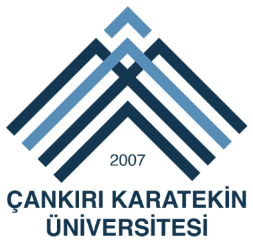 T.C. CANKIRI KARATEKIN UNIVERSITYINSTITUTE OF SOCIAL SCIENCES ………….. DEPARTMENTTHESIS TITLE        The name and surname of the thesis author DOCTORAL THESIS/ MASTER'S THESIS/ NON-THESIS MASTER'S TERM PROJECTSupervisor Title Name SURNAMEÇankırı – 202..T.C.CANKIRI KARATEKIN UNIVERSITYINSTITUTE OF SOCIAL SCIENCES………….. DEPARTMENT TITLE OF THE THESISThe name and surname of the thesis author ORCID: …….PhD THESIS/ MASTER'S THESIS/ NON-THESIS MASTER'S TERM PROJECTSupervisorTitle Name SURNAMEThis study was supported by [Name of the Institution Supporting the Thesis] as a Master's thesis project with no [Project No].Çankırı – 202..